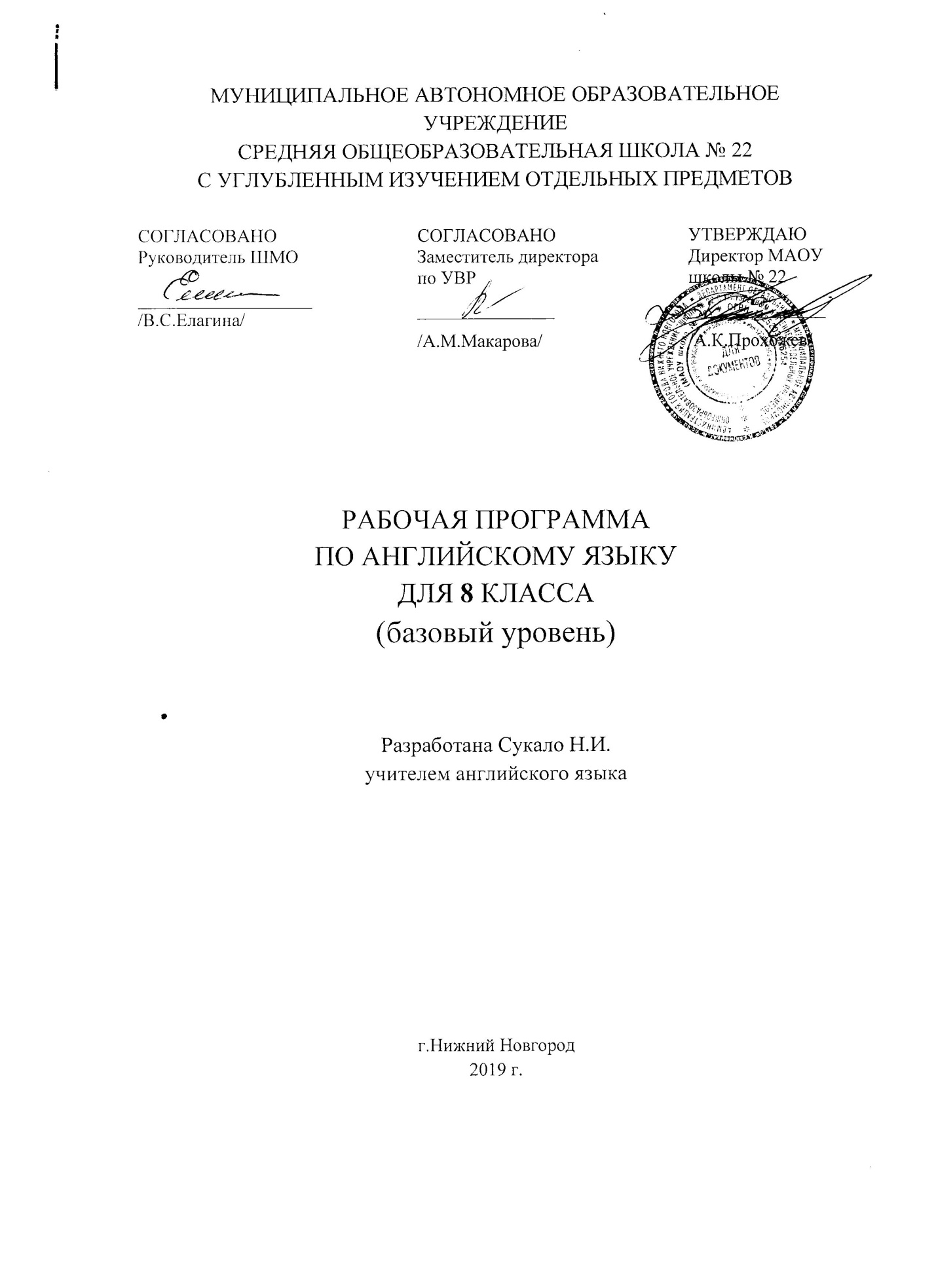 Данная рабочая программа направлена на достижение планируемых результатов Федерального Государственного Образовательного Стандарта у обучающихся 8 класса общеобразовательных учреждений.Программа основывается на требованиях ФГОС основного общего образования (http://standart.edu.ru) ,  содержании Примерной программы по иностранному языку (Примерные программы основного общего образования. Иностранный язык. – М.: Просвещение, 2011. – (Серия «Стандарты второго поколения») и основной образовательной программы ОУ.Рабочая программа по английскому языку составлена на основе федерального государственного образовательного стандарта основного общего образования, основной образовательной программы основного общего образования МАОУ «Школы №22», примерной программы основного общего образования по английскому языку с учетом авторской программы по английскому языку В.Г.Апальков Английский язык. Предметная линия учебников «Английский в фокусе» Рабочие программы. 2 – 11 классы. Москва «Просвещение» 2018.Рабочая программа ориентирована на использование учебно-методического комплекса: Ю.Е.Ваулина, Д. Дули, О.Е.Подоляко , В. Эванс. УМК «Английский в фокусе»» для 8 класса – М.: ExpressPublishing: «Просвещение», 2016. Выбор данной авторской программы и учебно-методического комплекта обусловлен основной образовательной программой основного общего образования МАОУ «Школы №22»	Данная программа обеспечивает формирование личностных, метапредметных и предметных результатов. Личностными результатами являются:воспитание российской гражданской идентичности: патриотизма, любви и уважения к Отечеству, чувства гордости за свою Родину, прошлое и настоящее многонационального народа России; осознание своей этнической принадлежности, знание истории, языка, культуры своего народа, своего края, основ культурного наследия народов России и человечества; усвоение гуманистических, демократических и традиционных ценностей многонационального российского общества; воспитание чувства долга перед Родиной;формирование ответственного отношения к учению, готовности и способности обучающихся к саморазвитию и самообразованию на основе мотивации к обучению и познанию, осознанному выбору и построению дальнейшей индивидуальной траектории образования на базе ориентировки в мире профессий и профессиональных предпочтений, с учётом устойчивых познавательных интересов; формирование целостного мировоззрения, соответствующего современному уровню развития науки и общественной практики, учитывающего социальное, культурное, языковое, духовное многообразие современного мира;формирование осознанного, уважительного и доброжелательного отношения к другому человеку, его мнению, мировоззрению, культуре, языку, вере, гражданской позиции; к истории, культуре, религии, традициям, языкам, ценностям народов России и народов мира; готовности и способности вести диалог с другими людьми и достигать в нём взаимопонимания; освоение социальных норм, правил поведения, ролей и форм социальной жизни в группах и сообществах, включая взрослые и социальные сообщества; участие в школьном самоуправлении и  общественной жизни в пределах возрастных компетенций с учётом региональных, этнокультурных, социальных и экономических особенностей; развитие морального сознания и компетентности в решении моральных проблем на основе личностного выбора, формирование нравственных чувств и нравственного поведения, осознанного и ответственного отношения к собственным поступкам; формирование коммуникативной компетентности в общении и  сотрудничестве со сверстниками, старшими и младшими в процессе образовательной, общественно полезной, учебно-исследовательской, творческой и других видах деятельности;формирование ценности  здорового и безопасного образа жизни; усвоение правил индивидуального и коллективного безопасного поведения в чрезвычайных ситуациях, угрожающих жизни и здоровью людей, правил поведения в транспорте и правил поведения на дорогах;формирование основ экологической культуры на основе признания ценности жизни во всех её проявлениях и необходимости ответственного, бережного отношения к окружающей среде;осознание значения семьи в жизни человека и общества, принятие ценности семейной жизни, уважительное и заботливое отношение к членам своей семьи;развитие эстетического сознания через освоение художественного наследия народов России и мира,  творческой деятельности эстетического характера;формирование мотивации изучения иностранных языков и стремления к самосовершенствованию в образовательной области «Иностранный язык»;осознание возможностей самореализации средствами иностранного языка;стремление к совершенствованию речевой культуры в целом;формирование коммуникативной компетенции в межкультурной и межэтнической коммуникации;развитие таких качеств, как воля, целеустремлённость, креативность, инициативность, эмпатия, трудолюбие, дисциплинированность;формирование общекультурной и этнической идентичности как составляющих гражданской идентичности личности;стремление к лучшему осознанию культуры своего народа и готовность содействовать ознакомлению с ней представителей других стран; толерантное отношение к проявлениям иной культуры; осознание себя гражданином своей страны и мира;готовность отстаивать национальные и общечеловеческие (гуманистические, демократические) ценности, свою гражданскую позицию;готовность и способность обучающихся к саморазвитию; сформированность мотивации к обучению, познанию, выбору индивидуальной образовательной траектории; ценностно-смысловые установки обучающихся, отражающие их личностные позиции, социальные компетенции; сформированность основ гражданской идентичности.Метапредметнымирезультатами являются:умение самостоятельно определять цели своего обучения, ставить и формулировать для себя новые задачи в учёбе и познавательной деятельности, развивать мотивы и интересы своей познавательной деятельности; умение самостоятельно планировать альтернативные пути  достижения целей,  осознанно выбирать  наиболее эффективные способы решения учебных и познавательных задач;умение соотносить свои действия с планируемыми результатами, осуществлять контроль своей деятельности в процессе достижения результата, определять способы  действий в рамках предложенных условий и требований, корректировать свои действия в соответствии с изменяющейся ситуацией; умение оценивать правильность выполнения учебной задачи,  собственные возможности её решения;владение основами самоконтроля, самооценки, принятия решений и осуществления осознанного выбора в учебной и познавательной деятельности; осознанное владение логическими действиями определения понятий, обобщения, установления аналогий и классификации на основе  самостоятельного выбора оснований и критериев, установления родо-видовых связей; умение устанавливать причинно-следственные связи, строить  логическое рассуждение, умозаключение (индуктивное, дедуктивное  и по аналогии) и выводы;умение создавать, применять и преобразовывать знаки и символы, модели и схемы для решения учебных и познавательных задач;умение организовывать  учебное сотрудничество и совместную деятельность с учителем и сверстниками;   работать индивидуально и в группе: находить общее решение и разрешать конфликты на основе согласования позиций и учёта интересов;  формулировать, аргументировать и отстаивать своё мнение;умение адекватно и осознанно использовать речевые средства в соответствии с задачей коммуникации: для отображения своих чувств, мыслей и потребностей, планирования и регуляции своей деятельности;  владение устной и письменной речью, монологической контекстной речью; формирование и развитие компетентности в области использования информационно-коммуникационных технологий (далее ИКТ– компетенции);развитие умения планировать своё речевое и неречевое поведение;развитие коммуникативной компетенции, включая умение взаимодействовать с окружающими, выполняя разные социальные роли;развитие исследовательских учебных действий, включая навыки работы с информацией: поиск и выделение нужной информации, обобщение и фиксация информации;развитие смыслового чтения, включая умение выделять тему, прогнозировать содержание текста по заголовку/ключевым словам, выделять основную мысль, главные факты, опуская второстепенные, устанавливать логическую последовательность основных фактов;осуществление регулятивных действий самонаблюдения, самоконтроля, самооценки в процессе коммуникативной деятельности на иностранном языке.В результатеизученияанглийского языкаученик долженЗнать/понимать:•	основныезначенияизученныхлексическихединиц(слов,словосочетаний); основныеспособы словообразования(аффиксация,словосложение, конверсия);•	особенности структуры простых и сложных предложений изучаемого иностранногоязыка; интонацию различныхкоммуникативныхтипов предложений;•	признаки изученных грамматических явлений (видо-временныхформ глаголов,модальныхглаголов иихэквивалентов,артиклей,существительных,степеней сравненияприлагательныхи наречий, местоимений, числительных, предлогов);•	основные нормы речевого этикета (реплики-клише, наиболее распространеннаяоценочная лексика), принятыев странеизучаемогоязыка;•	рольвладенияиностраннымиязыкамивсовременноммире,особенности образажизни, быта, культуры странизучаемогоязыка(всемирно известныедостопримечательности, выдающиеся люди и их вкладв мировую культуру), сходствои различияв традицияхсвоей страны и стран изучаемогоязыка;Уметь:говорение•	начинать,вести/поддерживатьизаканчиватьбеседувстандартныхситуацияхобщения,соблюдаянормыречевогоэтикета, принеобходимостипереспрашивая,уточняя;•	расспрашиватьсобеседникаиотвечатьнаеговопросы,высказываясвое мнение, просьбу, отвечатьнапредложениесобеседникасогласием/отказом, опираясь на изученнуютематикуиусвоенныйлексико-грамматическийматериал;•	рассказыватьосебе,своейсемье,друзьях,своихинтересахипланахна будущее, сообщать краткиесведенияо своем городе/селе, о своей стране и странеизучаемогоязыка;•	делатькраткиесообщения,описыватьсобытия/явления(врамкахпройденныхтем),передаватьосновноесодержание,основнуюмысль прочитанногоили услышанного,выражатьсвоеотношениекпрочитанному/услышанному, даватькраткую характеристикуперсонажей;•	использоватьперифраз,синонимичныесредствавпроцессеустногообщения;аудирование•	пониматьосновноесодержаниекратких,несложныхаутентичныхпрагматических текстов (прогноз погоды, программы теле/радио передач, объявленияна вокзале/в аэропорту) ивыделятьдля себязначимую информацию;•	пониматьосновноесодержаниенесложныхаутентичныхтекстов,относящихсяк разнымкоммуникативнымтипамречи(сообщение/рассказ), уметьопределить темутекста, выделить главныефакты втексте, опускаявторостепенные;•	использовать переспрос, просьбуповторить;чтение•	ориентироватьсявиноязычномтексте:прогнозироватьегосодержание по заголовку;•	читатьаутентичныетекстыразныхжанровпреимущественноспониманиемосновногосодержания(определятьтему,выделятьосновную мысль,выделять главныефакты,опускаявторостепенные, устанавливатьлогическуюпоследовательность основныхфактовтекста);•	читатьнесложныеаутентичныетекстыразныхжанровсполнымиточнымпониманием, используяразличныеприемы смысловойпереработкитекста(языковую догадку, анализ,выборочныйперевод),оцениватьполученнуюинформацию, выражать своемнение;•	читатьтекстсвыборочнымпониманиемнужнойилиинтересующейинформации;письменнаяречь•	заполнять анкетыи формуляры;•	писатьпоздравления,личныеписьмасопоройнаобразец:расспрашивать адресатао его жизни и делах, сообщатьто жео себе, выражатьблагодарность, просьбу, употребляяформулыречевогоэтикета,принятыевстранахизучаемогоязыка.Использоватьприобретенныезнанияиумениявпрактическойдеятельности и повседневной жизни для:•	социальнойадаптации;достижениявзаимопониманиявпроцессеустногоиписьменногообщениясносителямииностранногоязыка, установлениямежличностных и межкультурныхконтактов в доступныхпределах;•	создания целостной картины полиязычного, поликультурного мира,осознанияместаи роли родного и изучаемого иностранногоязыкавэтоммире;•	приобщениякценностяммировойкультурыкакчерезиноязычныеисточникиинформации, втомчислемультимедийные,такичерезучастиевшкольных обменах, туристическихпоездках,молодежныхфорумах;Предметное содержание речиВзаимоотношения в семье, с друзьями. Внешность. Досуг и увлечения (спорт, музыка, посещение кино/театра/парка аттракционов). Покупки. Переписка.Школа и школьная жизнь, изучаемые предметы и отношение к ним. Каникулы и их проведение в различное время года.Родная страна и страна/страны изучаемого языка. Их географическое положение, климат, погода, столицы, их достопримечательности. Городская/сельская среда проживания школьников.Здоровье и личная гигиена. Защита окружающей среды.Предметные результаты. Речевая компетенция.В результатеизученияанглийского языкаученик долженЗнать/понимать:В 8 классе продолжается расширение объёма продуктивного и рецептивного лексического минимума за счёт лексических средств, обслуживающих новые темы, проблемы и ситуации общения. К 900 лексическим единицам, усвоенным школьниками ранее, добавляются около 300 новых лексических единиц, в том числе наиболее распространённые устойчивые словосочетания, оценочная лексика, реплики-клише речевого этикета, отражающие культуру стран изучаемого языка. Развитие навыков их распознавания и употребления в речи.Расширение потенциального словаря за счет интернациональной лексики и овладения новыми словообразовательными средствами:В 8 классе предусматривается расширение объёма значений грамматических явлений, изученных во 2–7 или 5–7 классах, и овладение новыми грамматическими явлениями.Знание признаков и навыки распознавания и употребления в речи всех типов простых предложений, изученных ранее, а также предложений с конструкциями as… as, notso ….as, either… or, neither … nor; условных предложений реального и нереального характера (ConditionalIandII), а также, сложноподчиненных предложений с придаточными: времени с союзами for, since, during;цели с союзом sothat; условия с союзом unless; определительными с союзами who, which, that.Понимание при чтении сложноподчинённых предложений с союзами whoever, whatever, however, whenever; условных предложений нереального характера Conditional III (IfPetehadreviewedgrammar, hewouldhavewrittenthetestbetter.); конструкций с инфинитивом типа IsawPetercross/crossingthestreet. He seems to be a good pupil. I want you to meet me at the station tomorrow; конструкцийbe/get used to something; be/get used to doing something.Знание признаков и навыки распознавания и употребления в речи глаголов в новых для данного этапа видо-временных формах действительного (PastContinuous, PastPerfect, PresentPerfectContinuous, Future-in-the-Past) и страдательного (Present, Past, FutureSimpleinPassiveVoice) залогов; модальных глаголов (need, shall, could, might, would, should); косвенной речи в утвердительных и вопросительных предложениях в настоящем и прошедшем времени; формирование навыков cогласования времён в рамках сложного предложения в плане настоящего и прошлого.Навыки распознавания и понимания при чтении глагольных форм в FutureContinuous, PastPerfectPassive; неличных форм глагола (герундий, причастия настоящего и прошедшего времени). Знание признаков и навыки распознавания и употребления в речи определённого, неопределённого и нулевого артиклей (в том числе и с географическими названиями); возвратных местоимений, неопредёленных местоимений и их производных (somebody, anything, nobody, everything, etc.); устойчивых словоформ в функции наречия типа sometimes, atlast, atleast, etc.; числительных для обозначения дат и больших чисел. Навыки распознавания по формальным признаками и понимания значений слов и словосочетаний с формами на -ing без различения их функций (герундий, причастие настоящего времени, отглагольное существительное).Диалогическая речь.В 8 классе классах количество реплик учащихся должно увеличится до 5-7 реплик. Должны быть сформированы умения при ведении диалогов этикетного характера, диалога побуждения к действию, диалога-обмена мнениями. При участии в этих видах диалога и их комбинациях школьники решают различные коммуникативные задачи, предполагающие развитие и совершенствование культуры речи и соответствующих речевых умений.Монологическая  речьРазвитие монологической речив 8 классе предусматривает овладение учащимися следующими умениями:кратко высказываться о фактах и событиях, используя основные коммуникативные типы речи (описание, повествование, сообщение, характеристика), эмоциональные и оценочные суждения;передавать содержание, основную мысль прочитанного с опорой на текст; делать сообщение в связи с прочитанным текстом.выражать и аргументировать своё отношение к прочитанному/услышанному.Объём монологического высказывания – до 12 фраз.АудированиеВ 8 классеклассах формируемые умения усложняются и предполагается формирование умений:прогнозировать содержание устного текста по началу сообщения;игнорировать незнакомый языковой материал, несущественный для понимания.Содержание текстов должно соответствовать возрастным особенностям и интересам учащихся 8 класса, иметь образовательную и воспитательную ценность. Время звучания текста – 1,5–2 минуты.ЧтениеШкольники учатся читать и понимать тексты с различной глубиной проникновения в их содержание (в зависимости от вида чтения): ознакомительное, изучающее, просмотровое/поисковое чтение. Содержание текстов должно соответствовать возрастным особенностям и интересам учащихся 8 класса, иметь образовательную и воспитательную ценность, воздействовать на эмоциональную сферу школьников.Письменная речьОвладение письменной речью предусматривает развитие следующих умений:делать выписки из текста;писать короткие поздравления с днём рождения, другими праздниками (объёмом 30–40 слов, включая адрес), выражать пожелания;заполнять бланки (указывать имя, фамилию, пол, возраст, гражданство, адрес);писать личное письмо с опорой на образец (распрашивать адресат о его жизни, делах, сообщать то же о себе, выражать благдарность, просьбы).Объём личного письма – 50–60 слов, включая адрес.Языковая компетенцияФонетическаясторона речиНавыкиадекватногопроизношенияиразличениянаслухвсехзвуков английского языка;соблюдениеправильного ударениявсловахифразах.Членениепредложенийнасмысловыегруппы. Соблюдениеправильной интонациив различныхтипах предложений.Дальнейшеесовершенствованиеслухо-произносительныхнавыков,в томчисле применительнок новомуязыковомуматериалу.ЛексическаясторонаречиРасширениеобъемапродуктивногоирецептивноголексическогоминимумазасчетлексическихсредств,обслуживающихновыетемы,проблемыи ситуацииобщения.К 500лексическимединицам, усвоеннымв начальной	 школе,добавляетсяоколо400новыхлексических единиц, включающих устойчивыесловосочетания, оценочную лексику, реплики-клишеречевого этикета, отражающиекультурустранизучаемого языка.Развитие навыков их распознаванияиупотребленияв речи.Знаниеосновныхспособов словообразования: аффиксации, конверсии и словосложения.Распознаваниеи использованиеинтернациональныхслов.Грамматическаясторона речиРасширениеобъемазначенийграмматическихсредств,изученныхвначальной школе, и овладениеновыми грамматическимиявлениями.Освоение употребления в речи следующих грамматических структур и явлений:Социокультурная компетенцияУчащиесязнакомятсяс отдельнымисоциокультурнымиэлементамиречевого поведенческогоэтикетаванглоязычнойсредев условияхпроигрыванияситуаций общения«Всемье»,«Вшколе»,«Проведениедосуга». Использованиеанглийского языкакак средствасоциокультурногоразвития школьников наданномэтапевключает знакомствомс:фамилиями и именами выдающихсялюдей в странахизучаемогоязыка;оригинальнымиилиадаптированнымиматериаламидетскойпоэзиии прозы;иноязычнымисказкамии легендами, рассказами;страдициямипроведенияпраздниковРождества,Новогогода,Пасхии т.д. в странах изучаемогоязыка;с государственной символикой (флагом, гимном, столицами стран изучаемого языка);словамианглийскогоязыка,вошедшимивомногиеязыкимира,(втом числеи в русский) и русскимисловами, вошедшимив лексиконанглийскогоязыка.Предусматриваетсяовладение умениями: писатьсвоеимяифамилию,атакжеименаифамилиисвоихродственникови друзей на английском языке; правильно оформлятьадресна английскомязыке; описывать наиболее известные культурные достопримечательности Москвы и Санкт-Петербурга, городов/сел/деревень, в которых живут школьники.Компесаторная компетенцияРасширение диапазона   умений использовать имеющийся   иноязычный   речевой опыт для преодоления трудностей общения, вызванных дефицитом языковых средств, а также развитие следующих учений:•	использовать паралингвистические (внеязыковые) средства (мимику, жесты);•	использовать риторические вопросы;•	использовать справочный аппарат (комментарии, сноски);•	прогнозировать содержание текста по предваряющей информации (заголовку, началу);•	понимать значение неизученных языковых средств на основе лингвистической и контекстуальной догадки; использовать переспрос для уточнения понимания;•	использовать перифраз/толкование, синонимы;•	эквивалентные замены для дополнения, уточнения, пояснения мысли.Учебно-познавательная компетенцияРазвитие специальных учебных учений, обеспечивающих соизучение   языка и культуры при:•	поиске и выделении в тексте новых лексических средств (включая лингвострановедческие реалии и лексику с лингвострановедческим фоном);•	соотнесении средств выражения и коммуникативного намерения говорящего/пишущего;•	анализе языковых трудностей текста с целью более полного понимания смысловой информации;•	группировке и систематизации языковых средств по определенному признаку (формальному, коммуникативному);•	заполнении обобщающих схем/таблиц для систематизации языкового, страноведческого/культуроведческого материала;Календарно-тематическое планирование №ТемаКол-воДата1Модуль 1. Общение. Вводный урок.12 Чтение. Сделать первый шаг.13Прилагательные, описывающие черты характера. Язык тела.14Информация личного характера15Аудирование. Повседневный английский, диалогическая речь.16Грамматика. Группа настоящих времен.17Кто есть кто? Описание внешности человека.18Грамматика. Степени сравнения имен прилагательных и наречий.19Поздравительные открытки. Написание поздравительной открытки.110Грамматика. Словообразование: прилагательные от существительных и глаголов. Фразовый глагол get.111Чтение. Правила общения в Великобритании.112Конфликты и способы их разрешения.113Урок развивающего контроля.114Модуль 2. Продукты питания и покупки. Вводный урок. 115Чтение. Обенто - вкусная традиция!116Покупки и виды магазинов.117Грамматика. Перфектные времена настоящего времени118Грамматика. Определенный и неопределенный артикли.119Привычки питания.120Идиоматические выражения о еде.121Неофициальные письма и электронные письма.122Грамматика. Порядок имен прилагательных в предложении.123Словообразование: имена прилагательные отрицательного значения. Фразовый глагол go.124Чтение. Благотворительность начинается с помощи близким.125Экология «Бумага или пластик?» 126Экология «Бумага или пластик?» Словообразование: образование глаголов с помощью префикса со значением повторяющегося действия.127Урок развивающего контроля.128Модуль 3. Великие умы человечества. Вводный урок. 129Чтение. Животные в воздухе.130Работа, виды занятости.131Повседневный английский «Подача новости», диалогическая речь по образцу.132Аудирование. Пекарня "Ветряная мельница".133Ошибки, которые сработали. 134Грамматика. Перфектные времена прошедшего времени.135Чтение. Текст о Марии Кюри.136Аудирование. Идиомы по теме.137Необычайная галерея.138Необычайная галерея. Написание истории по образцу.139Словообразование: глаголы от имен существительных. Фразовый глагол bring.140История денег. Английские банкноты.141 Эссе: История развития денег в России.142Чтение. Профессиональный вор неизвестного мира: Фрэнсис Дрейк.143Урок развивающего контроля.144Модуль 4. Вводный урок. Будь собой. 145Внешность и самооценка. Тебе комфортно в своём теле?146Одежда, мода, рисунок.147Аудирование. Составление диалогов.148Грамматика. Страдательный залог.149Грамматика. Страдательный залог.150Части тела человека. Каузативная форма, идиомы по теме «Наше тело».151Структура письма-совета.152Словообразование: имена прилагательные с отрицательным значением. Фразовый глагол put.153Чтение. Национальные костюмы на Британских островах.154Экология в одежде.155Урок развивающего контроля.156Модуль 5. Вводный урок. Глобальные проблемы человечества. 157Природные катаклизмы и стихийные бедствия. Цунами.158Аудирование, диалогическая речь на тему «Глобальные проблемы современности».159Повседневный английский: обсуждаем проблемы человечества. Составление диалогов. 160Грамматика: инфинитив, -инг-форма161Грамматика: used to-be used to-get used to.162Погода. Идиомы о погоде.163Эссе с предложениями решения глобальных проблем164Словообразование: имена существительные от глаголов. Фразовый глагол call.165Чтение. Шотландские коровы.166Торнадо, град.167Урок развивающего контроля.168Модуль 6. Вводный урок. Культурные обмены.169Чтение. Виды отдыха.170Аудирование. Проблемы на отдыхе.171Грамматика. Перевод прямой речи в косвенную. Согласование времен.172Виды транспорта.173Полуофициальные письма благодарности.174Грамматика. Словообразование: образование существительных от прилагательных. Зависимые предлоги. Фразовый глагол set.175Чтение. История реки Темзы.176Аудирование. Памятники мировой культуры в опасности.177Презентация одного из памятников.178Урок развивающего контроля.179Модуль 7. Образование. Вводный урок.180Чтение. «Поколение М».181Образование, школа, экзамены. Аудирование.182Повседневный английский «Просим совета – даём совет…» 183Грамматика. Модальные глаголы.184Профессии в СМИ. «Спасение коалы».185Эссе с элементами рассуждения.186Грамматика. Фразовый глагол give. Зависимые предлоги. Словообразование: составные имена существительные.187Чтение. «Колледж Тринити в Дублине».188«Работа в сети».189Промежуточная аттестация.190Модуль 8. Досуг. Вводный урок.191«За пределами ординарности».192Виды спорта.193После школы. Составление диалогов.194Повседневный английский «Принимаем приглашение, отказываем…»195Аудирование.196Грамматика. Придаточные предложения условия (тип 0, 1).197Грамматика. Придаточные предложения условия тип (2,3).198Чемпионат мира по футболу. Аудирование.199«Спорт», идиоматические выражения.1100Оформление запроса на получение информации.1101Грамматика. Словообразование: сложные имена прилагательные. Зависимые предлоги.1102Грамматика. Фразовый глагол take.1103Чтение. Талисманы.1104Экологический проект «A.W.A.R.E.».1105Урок развивающего контроля.1